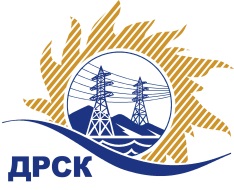 Акционерное Общество«Дальневосточная распределительная сетевая  компания»Протокол № 174/МР-ВПЗаседания закупочной комиссии по выбору победителя по открытому  запросу цен на право заключения договора: «Запчасти к силовым трансформаторам»  закупка 102 раздел 1.2   ГКПЗ 2017 г.СПОСОБ И ПРЕДМЕТ ЗАКУПКИ: Открытый запрос цен «Запчасти к силовым трансформаторам»  закупка 102 Планируемая стоимость лота в ГКПЗ АО «ДРСК» составляет: 4 873 255,39  руб. без учета НДС.ПРИСУТСТВОВАЛИ: члены постоянно действующей Закупочной комиссии АО «ДРСК»  2-го уровня.ВОПРОСЫ, ВЫНОСИМЫЕ НА РАССМОТРЕНИЕ ЗАКУПОЧНОЙ КОМИССИИ: О  рассмотрении результатов оценки заявок Участников.Об отклонении заявки участника ЗАО "Кромэкс Плюс"Об отклонении заявки участника ЗАО "ЗВО"О признании заявок соответствующими условиям Документации о закупкеОб итоговой ранжировке заявокО выборе победителя открытого  запроса цен.РЕШИЛИ:ВОПРОС 1 «О рассмотрении результатов оценки заявок Участников»Признать объем полученной информации достаточным для принятия решения.Принять цены, полученные на процедуре вскрытия конвертов с заявками участников.ВОПРОС № 2. Об отклонении заявки участника ЗАО "Кромэкс Плюс"Отклонить заявку Участника ЗАО "Кромэкс Плюс" (197183, г. Санкт-Петербург, ул. Сабировская, 37) от дальнейшего рассмотрения на основании п 2.3.1.3. и п 2.3.1.6 Документации о закупкеВОПРОС № 3. Об отклонении заявки участника ЗАО "ЗВО"Отклонить заявку Участника ЗАО "ЗВО" (Россия, 429900, Чувашская Республика - Чувашия, г. Цивильск, ул.Советская, 59)  от дальнейшего рассмотрения на основании п 2.3.1.3. и п 2.3.1.6 Документации о закупкеВОПРОС 4 «О признании заявок соответствующими условиям Документации о закупке»Признать заявки ООО "ЗЭТО "ЭНКО" (426011 Удмуртская Республика, г.Ижевск, ул.Удмуртская, 263), ООО "Энерготехсоюз" (620072, г. Екатеринбург, ул. Новгородцевой, 7-300.) соответствующими условиям Документации о закупке и принять их к дальнейшему рассмотрению.ВОПРОС 5 «Об итоговой ранжировке заявок»Утвердить итоговую ранжировку заявок:ВОПРОС  6 «О выборе победителя открытого запроса цен»Признать победителем открытого запроса цен «Запчасти к силовым трансформаторам» участника, занявшего первое место в итоговой ранжировке по степени предпочтительности для заказчика ООО "ЗЭТО "ЭНКО" (426011 Удмуртская Республика, г.Ижевск, ул.Удмуртская, 263)  (производитель ООО "ЗЭТО "ЭНКО" ) на условиях: Цена: 3 871 580,00 руб. (цена без НДС: 3 281 000,00 руб.).  Срок поставки: с момента заключения договора до 15.05.2017  г. с правом досрочной поставки.  Условия оплаты:   в течение 30 (тридцати) календарных  дней с момента поставки продукции.  Гарантийный срок: 12 месяцев. Заявка  имеет правовой статус оферты и действует до 30 марта 2017 г.Исп. Ирдуганова И.Н.397-147irduganova-in@drsk.ru Благовещенск ЕИС №  31604496057 (МСП)«26» января 2017 г.№Наименование участника и его адресПредмет заявки на участие в запросе цен1ООО "ЗЭТО "ЭНКО" (426011 Удмуртская Республика, г.Ижевск, ул.Удмуртская, 263)Заявка, подана 10.01.2017 в 12:33
Цена: 3 871 580,00 руб. (цена без НДС: 3 281 000,00 руб.)2ООО "Энерготехсоюз" (620072, г. Екатеринбург, ул. Новгородцевой, 7-300.)Заявка, подана 10.01.2017 в 12:25
Цена: 3 878 124,52 руб. (цена без НДС: 3 286 546,20 руб.)3ЗАО "Кромэкс Плюс" (197183, г. Санкт-Петербург, ул. Сабировская, 37)Заявка, подана 10.01.2017 в 12:02
Цена: 3 928 886,11 руб. (цена без НДС: 3 329 564,50 руб.)4ЗАО "ЗВО" (Россия, 429900, Чувашская Республика - Чувашия, г. Цивильск, ул.Советская, 59)Заявка, подана 10.01.2017 в 11:37
Цена: 4 258 304,47 руб. (цена без НДС: 3 608 732,60 руб.)Основания для отклоненияУчастник не прикрепил в электронный ящик на Торговой площадке Системы www.b2b-energo.ru пакет документов, что не соответствует п 2.3.1.3. и п 2.3.1.6 Документации о закупкеОснования для отклоненияУчастник не прикрепил в электронный ящик на Торговой площадке Системы www.b2b-energo.ru пакет документов, что не соответствует п 2.3.1.3. и п 2.3.1.6 Документации о закупкеМесто в итоговой ранжировкеНаименование участника и его адресЦена заявки на участие в закупке, руб. без учета НДС1 местоООО "ЗЭТО "ЭНКО" (426011 Удмуртская Республика, г.Ижевск, ул.Удмуртская, 263)3 281 000,002 местоООО "Энерготехсоюз" (620072, г. Екатеринбург, ул. Новгородцевой, 7-300.)3 286 546,20Ответственный секретарь Закупочной комиссии: Елисеева М.Г. _____________________________